健康生活教育範疇（高中）1.學習目標為自己未來訂下目標和期望，努力向前能堅守原則、重誠守諾，達至言行一致2.學習重點認識賭博的禍害。學習如何拒絕朋輩賭波的邀請。生活事件：輸多贏少（不參與任何博彩活動）教學步驟：教師總結（5分鐘）參考：賭波或其他博彩活動如賽馬、六合彩、打麻雀及玩啤牌等，在現今的香港社會，似乎是十分普通的事。加上賭波、賭馬及賭六合彩合法化、普及化、甚至以慈善來作「包裝」，賭博不知不覺間被「合理化」為一種娛樂方式。然而，博彩畢竟與娛樂不同，參與博彩時，難免存有僥倖或貪婪的心理，扭曲個人價值觀。一旦沉迷賭博，更可能影響個人社交生活、生活習慣、與家人的關係，甚至個人前途等 （見學習材料四「家明沉迷賭波過程圖」）。所謂「預防勝於治療」，不接觸任何形式的賭博，替自己設下底線，並堅定地維持原則，是最有效對抗賭博的方法。延展活動搜尋一年內有關賭博禍害的新聞，配合課堂的反思，撰寫一篇500字內的議論文章，題目自定。學習材料一家明的故事（球場內，一場足球比賽剛結束）（一年後）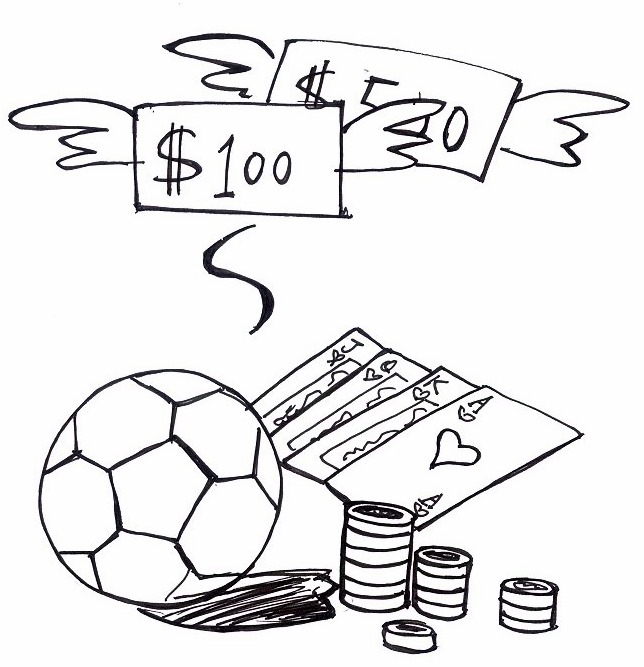                                                                                                                  學習材料二討論工作紙                                                                                                                 學習材料三討論問題的教師參考資料：學習材料四家明沉迷賭波過程圖                     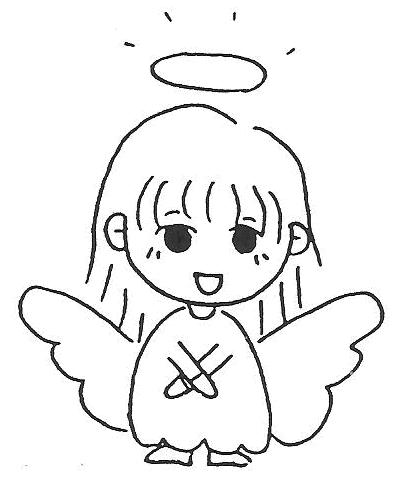 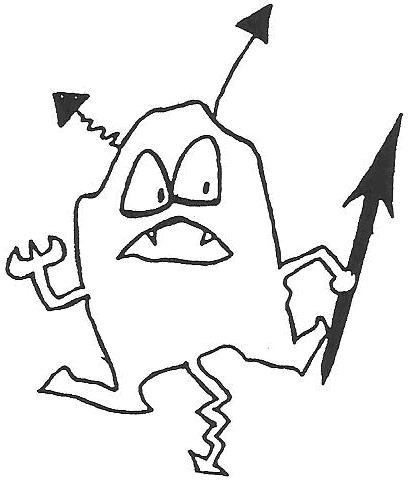 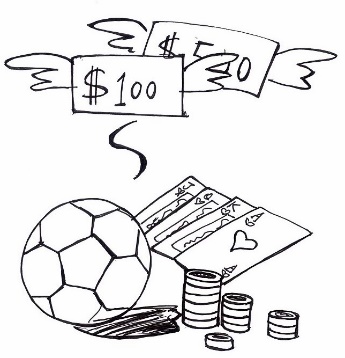 價值觀及態度：堅毅、自制、誠信、勤勞學習材料：學習材料一： 「家明的故事」學習材料二：「家明的故事」討論問題學習材料三：「家明的故事」討論指引學習材料四：「家明沉迷賭波過程圖」課時：40分鐘（一節）（時間分配只作參考，教師應按實際課時調節）步驟（時間）學習重點活動一：熱身活動（10分鐘）教師請學生分享個人、朋友或親友是否有參與賭波活動，並請同學嘗試說出賭波活動的「好處」及「壞處」。活動二：「家明的故事」（25分鐘）派發「家明的故事」（學習材料一），每7至8位同學為一組，共同細閱家明的個案，並回答討論問題（學習材料二）。老師派發每組數張大海報紙及一盒顏色筆，讓同學將討論結果寫於海報上，方便匯報。各組同學匯報討論結果。老師就着同學的觀點，作出回應（學習材料三），然後鼓勵同學回老師的論點。帶動討論氣氛。鼓勵同學思考為何賭波活動會如此受歡迎，「它」的誘因何在？反省賭波可能帶來的禍害。透過故事主角第一身剖白，帶出沉迷賭波所帶來的禍害及「輸多贏少」的道理，鼓勵同學不要參與任何博彩活動。透過分組討論，引發學生對足球博彩作多方面的思考及分析。家明：國雄，今晚藍魔對車仔那場賽事，你看好哪一隊？國雄：還用多說嗎？一定是藍魔啦，單是迪尼和戴維斯，已經足以衝散車仔吧！家明：又不可以太小看車仔，李昂和奧蘭度也不是等閒之輩，加上週薪的龍門拜倫，絕對可以斬妖除「魔」！國雄：不如我們賭一頓飯，誰輸了誰作東！家明：何必要輸了作東呢？我已經在馬會重鎚出擊，下了四百元一注車仔勝，贏了之後，讓我請你吃一頓好的！國雄：家明，你又賭錢嗎？這樣不太好吧，況且你未滿18歲，如何可以入投注站呢?家明：我叫爸爸替我買的，反正他亦有投注賽馬及賭波。國雄：甚麼？他支持你賭博嗎?家明：不要左一句賭博，右一句賭博那麼難聽，我只是增加看球的刺激性罷了！況且，香港何人不賭？賭馬、六合彩及賭波，已經成為我們日常生活的一部分，輸了便當作做善事吧！你也投注一點嘛！國雄：我可不會入投注站！家明：哈哈，現在有電話及網上投注嘛！我叫爸爸打一下電話便可以投注了！（結果比賽是車仔險勝２：１）家明：（歡天喜地）國雄，一起去吃宵夜，反正只是馬會請客！哈哈！這陣子，我的眼光還真不錯，每次都可以貼中賽果，收穫可不少呢！家明：國雄，可否借一百元給我！國雄：又將吃飯錢輸光了？家明：唉，近來不知行甚麼衰運，運氣十分差，車仔臨完埸亦可以被藍魔追和一比一，害我輸了不知多少錢！國雄：你不是說你想出了一條「必勝方程式」嗎？為何會輸？家明：不要再提那條方程式。理論歸理論，我原以為第一場買一百元，若輸了到第二場便買二百元，再輸第三場買四百，如此一來，只要三場之中，勝出一場，我便可以贏錢，勝算是否較高？但即使我事前做足功課，了解過各球隊的出場陣容、過往賽績、對陣紀錄及球員狀態，以為穩操勝券，最終都可以連輸三場。一百、二百、四百地輸，之後根本沒有本再下注……唉……國雄：家明，算了罷，輸了便輸了，不要再想了！這一年間，我見你愈來愈沉迷賭波，很替你擔心。平常星期六、日找你踢波，你總是興高采烈，現在你到球埸，便帶著一份波經，經不離手，中場休息又好，完埸又好，甚至吃午餐的時候，便只見你在「煲經」。以往你跟我們總是有說有笑，談天說地，檢討球賽的得失，現在大家都說你在扮cool，玩自閉。家明：啊！他們是這樣說我嗎？你不說，我還不知呢。不過你的提醒，倒令我反省了很多事情。過往看足球的時候，我很享受整個過程，亦會看得咬牙切齒，口沬橫飛。現在看球則只看着時鐘，常問「為何七十分鐘，仍未進球？」、「你是否懂得踢球，這樣容易的球，亦不能射進龍門，你不要害我輸錢呀！」然後破口大罵，久而久之，看球賽依然很緊張，但已經不是先前一種享受「過程」的感覺，而只是著重球賽的結果——輸或贏。國雄：你知不知道自己為何會由「睹波」變「賭波」？家明：我不知道……最初看足球，只捧自己喜歡的球隊，其他球隊，我不會留意。但自從可以賭波後，便更加留意其他球隊。你知道現在的博彩活動五花八門，可以「三穿一」、「六穿一」、甚至「八穿一」，「刀仔鋸大樹」。我記得有一次用二十元買了一條「六穿一」，居然讓我贏得千多元，但我第一個念頭並不是開心，而是怪責自己：「為何我只買二十元，而不是一百元、二百元，那麼我不就有幾千元或萬多元嗎？」之後，賭注開始愈來愈大，花在「煲經」的時間亦愈來愈長，你只要看一看星期六、日的波經，可投注的場次以百計，英超、意甲、西甲、德甲、歐聯……應有盡有。我亦記得有一次星期天與你們一起看戲，戲是很棒的，但我心中便老是惦記著「藍魔對車仔」的賽果，好不容易看完戲，便在街中四圍看，看看是否有賽果的報道，心不在焉。因為賭波的關係，以往我只挑選特別的賽事來看，現在是只要有下注的，我亦絕不放過，每個星期六、日，便由晚上看至深夜，經常都睡眠不足，功課做不好，考試亦沒精神溫習。國雄：聽你如此說，我想起了志強。他曾經是我們球隊的最佳中鋒。但自從沉迷賭波後，便變了許多，輸了錢便向我們借錢，最終現在連我們亦不敢再見。家明：我記得他，他的金句是：「搏一搏，唔駛咁『頻撲』！」、「賭一賭，舒活筋絡」、「小富由儉，大富由賭」。國雄：其實只要細心一想，便知道賭博是「輸多贏少」。我最近進行的專題研習，便以賭博為題，搜尋了許多關於博彩業的資料。香港政府每年在博彩稅之收益以百億計，澳門更誇張，大概八成稅收從博彩稅得來。這些錢，從何而來？當大家覺得自己是專家的時候，我們亦知道博彩機構亦會聘請很多專家作為「操盤手」，在賠率方面作出很多的分析，若是一些強弱懸殊的球賽，賠率只是10賠1或2，即贏只有2元，輸或和則輸了10元。只要十場中有一、二場「爆冷」，強隊和或輸，博彩公司已封了蝕本門。誰又願意做賠本的生意呢？因此，雖非「十賭九騙」，但「十賭九輸」應該離事實不遠。家明，你有沒有想過自己為何喜歡博彩？家明：我不肯定……我最初純粹是因為增加觀看球賽的趣味性，但偶一投注，又贏了錢，便開始每次看球賽都會估計賽果，猜中時便總覺自己眼光獨到，不自覺地多了投注。贏錢時意氣風發，覺得自己與眾不同，輸錢時又很不甘心，總相信自己有能力「在哪裡跌倒，從哪裡爬起來」，加上五花八門的博彩方式，實在像是一種挑戰，只要你中了一次「六穿一」，你便認為一定有第二次、第三次，自信心便不自覺地膨脹起來，很興奮，甚至得意忘形。我想就像吸毒一樣，第一、二次或許是「你玩藥」，但一上癮後，便是「藥玩你」。因此，博彩跟吸毒一樣不能有「第一次」，否則便會上癮，欲罷不能。國雄：你說得對！從個案中，你認為家明是如何慢慢地由享受觀賞足球活動，變成沉迷賭波？除了個人因素，你認為有哪些社會因素助長此行為？若長期沉迷賭博，會衍生哪些問題？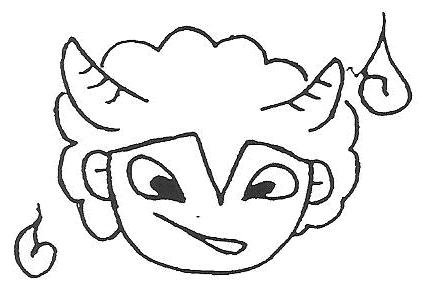 若同學皆喜歡賭波，自己不參與，可能被認為不合群及減少共同話題。被「朋輩接納」及「朋輩壓力」的問題可以如何處理？如何拒絕同學的邀請，又不致影響大家的關係？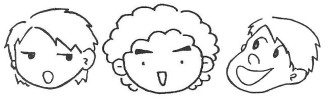 